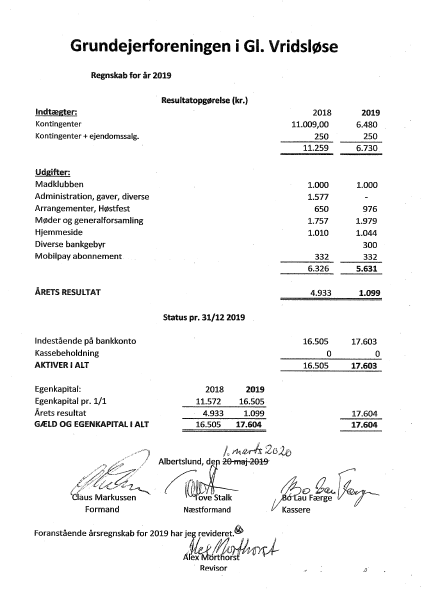 Regnskabet er godkendt med følgende bemærkninger I fremtidige regnskaber skal kontingenter for MobilePay adskilles. De angivne kontingent indbetalinger skal kunne henføres til specifikke parceller. Fremtidige regnskaber skal medtage decimaler i indtastninger i regnearket, som indstilles til at runde op til hele tal. Herved undgås differencer som 17.603 vs. 17.604. Der skal fremover laves en løbende status over, hvilke parceller, der har indbetalt kontingent, så de parceller der ikke har indbetalt, bliver rykket for manglende indbetaling.
I 2019 regnskabet er der modtaget 32 eller 33 kontingenter mod 55 i 2018. Dvs. foreningens indtægter kunne have været 4.400 – 4.600 højere end angivet. 